 AKČNÍ PLÁN BŘEZEN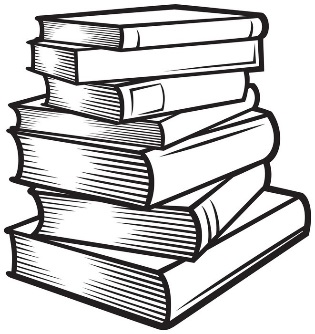 12.3. Divadlo Spejbla a Hurvínka - Žabičky14.3. Divadlo v MŠ  - Z pohádky do pohádky18.3. již v 8.00 hodin! Autorské čtení – Vynálezce Alva (třída Žabiček)19.3. Divadlo Spejbla a Hurvínka – Motýlci a Žabičky18. – 22.3. Středokluky čtou dětem – pro všechny, kteří se chtějí zapojit do života MŠ21.3. Vítání jara – vynášení Morany (dopolední aktivita)26.3. Návštěva knihovny (třída Žabiček)28.3. Návštěva ZUŠ Buštěhrad (třída Žabiček)Dále probíhají hodiny angličtiny každou středu od 8.00 hodin, kroužek Všeználka a logopedie. 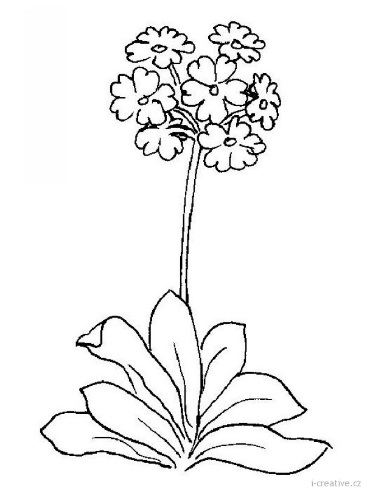 Sokolovna – rozpis: 	8.3. – třída Motýlků15.3. – třída Žabiček22.2. - třída Motýlků 29.3. - třída ŽabičekA co nás čeká v dubnu?Velikonoční dílny, čarodějnická akce – den otevřených dveří.